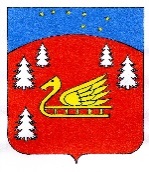 Администрациямуниципального образования Красноозерное поселениемуниципального образования  Приозерский муниципальный районЛенинградской областиП О С Т А Н О В Л Е Н И Еот 11 августа 2020 года 		         № 173О Порядке отбора юридических лиц для выполнения работ по разработке проектной документации, установке и вводу в эксплуатацию автоматизированных индивидуальных тепловых пунктов с погодным и часовым регулированием в многоквартирных домах муниципального образования Красноозерное сельское поселение муниципального образования Приозерский муниципальный район Ленинградской области.	В соответствии со статьей 78 Бюджетного Кодекса Российской Федерации, Федеральным законом от 06.10.2003 № 131-ФЗ «Об общих принципах организации местного самоуправления в Российской Федерации», на основании Устава муниципального образования Красноозерное сельское поселение администрация муниципального образования Красноозерное сельское поселение муниципального образования Приозерский муниципальный район Ленинградской области ПОСТАНОВЛЯЕТ:1. Утвердить Порядок отбора юридических лиц для выполнения работ по разработке проектной документации, установке и вводу в эксплуатацию автоматизированных индивидуальных тепловых пунктов с погодным и часовым регулированием в многоквартирных домах муниципального образования Красноозерное сельское поселение муниципального образования Приозерский муниципальный район Ленинградской области согласно Приложению 1 к настоящему постановлению.2. Утвердить Положение о работе комиссии по отбору юридических лиц для выполнения работ по разработке проектной документации, установке и вводу в эксплуатацию автоматизированных индивидуальных тепловых пунктов с погодным и часовым регулированием в многоквартирных домах муниципального образования Красноозерное сельское поселение муниципального образования Приозерский муниципальный район Ленинградской области согласно Приложению 2 к настоящему постановлению.3. Утвердить состав комиссии по отбору юридических лиц для выполнения работ по разработке проектной документации, установке и вводу в эксплуатацию автоматизированных индивидуальных тепловых пунктов
с погодным и часовым регулированием в многоквартирных домах муниципального образования Красноозерное сельское поселение муниципального образования Приозерский муниципальный район Ленинградской области согласно Приложению 3 к настоящему постановлению.4. Настоящее постановление подлежит официальному опубликованию в средствах массовой информации, размещению на официальном сайте муниципального образования Красноозерное сельское поселение муниципального образования Приозерский муниципальный район Ленинградской области в информационно-телекоммуникационной сети «Интернет».5.  Постановление вступает в силу с момента опубликования. 6.  Контроль за исполнением настоящего постановления возложить на заместителя главы администрации муниципального образования Красноозерное сельское поселение муниципального образования Приозерский муниципальный район Ленинградской области.Глава администрации                                               				А. Н. РадецкийИсп. Чупров М.С., тел. 8(81379)67-493Разослано: Дело - 3, прокуратура - 1, СМИ - 1Приложение № 1УТВЕРЖДЁНпостановлениемадминистрации МО Красноозерное сельское поселение от 11 августа 2020 года № 173П О Р Я Д О Котбора юридических лиц для выполнения работ по разработке проектной документации, установке и вводу в эксплуатацию автоматизированных индивидуальных тепловых пунктов с погодным и часовым регулированием в многоквартирных домах муниципального образования Красноозерное сельское поселение муниципального образования Приозерский муниципальный район Ленинградской области1. Общие положения1.1. Настоящий Порядок устанавливает правила отбора юридических лиц для выполнения работ по разработке проектной документации, установке и вводу в эксплуатацию автоматизированных индивидуальных тепловых пунктов с погодным и часовым регулированием в многоквартирных домах муниципального образования Красноозерное сельское поселение муниципального образования Приозерский муниципальный район Ленинградской области.1.2. В настоящем Порядке применяются следующие понятия:Юридические лица - товарищества собственников жилья, жилищные, жилищно-строительные кооперативы, иные специализированные потребительские кооперативы и управляющие организации, осуществляющие управление многоквартирными домами.АИТП - автоматизированные индивидуальные тепловые пункты 
с погодным и часовым регулированием.Администрация - администрация муниципального образования Красноозерное сельское поселение муниципального образования Приозерский муниципальный район Ленинградской области (далее – МО Красноозерное сельское поселение), исполняющая полномочия исполнительно-распорядительного органа МО Красноозерное сельское поселение на основании статьи 37 Устава МО Красноозерное сельское поселение.Подрядчик - подрядная организация, осуществляющая работы 
по выполнению мероприятий по разработке проектной документации, установке 
и вводу в эксплуатацию АИТП в многоквартирных жилых домах.Субсидии - средства, выделяемые юридическим лицам на выполнение мероприятий по разработке проектной документации, установке и вводу 
в эксплуатацию автоматизированных индивидуальных тепловых пунктов 
с погодным и часовым регулированием в многоквартирных домах МО Красноозерное сельское поселение за счет средств областного бюджета Ленинградской области и бюджета МО Красноозерное сельское поселение (далее - местный бюджет).Договор - договор о предоставлении Субсидии между Администрацией и Получателем Субсидии: юридическим лицом (товарищество собственников жилья (недвижимости), жилищный, жилищно-строительный кооператив, иной специализированный потребительский кооператив и управляющая организация, осуществляющие управление многоквартирными домами).1.3. Отбор юридических лиц для выполнения работ по разработке проектной документации, установке и вводу в эксплуатацию АИТП в многоквартирных домах МО Красноозерное сельское поселение осуществляется комиссией в соответствии с утвержденными критериями отбора.2. Критерии отбора юридических лиц.2.1. Юридическими лицами по разработке проектной документации, установке и вводу в эксплуатацию АИТП могут быть только товарищества собственников жилья (недвижимости), жилищные, жилищно-строительные кооперативы, иные специализированные потребительские кооперативы и управляющие организации, осуществляющие управление многоквартирными домами, находящимися на территории МО Красноозерное сельское поселение.Отбор является открытым по составу участников. Для проведения отбора юридическим лицам создаются равные условия независимо 
от организационно-правовой формы собственности.2.2. Критериями по отбору юридических лиц являются:2.2.1. необходимость проведения работ по установке АИТП в жилищном фонде муниципального образования, управление которым осуществляют данные юридические лица, в связи с комплексностью проведения работ, включающих работы по замене (ремонту) внутридомовых тепловых сетей, переводу системы ГВС на «закрытую» систему;2.2.2. наличие протоколов решения общего собрания собственников помещений многоквартирного дома об установке АИТП; 2.2.3. наличие технических условий от ресурсоснабжающих организаций (далее - РСО) на установку АИТП в многоквартирном доме; 2.2.4. наличие помещения в многоквартирных домах под установку АИТП.3. Требования к участникам отбора.3.1. Для участия в отборе претенденты должны соответствовать следующим требованиям:3.1.1. соответствие претендентов установленным федеральными законами требованиям к лицам, осуществляющим выполнение работ, оказание услуг, предусмотренных договором управления многоквартирным домом (лицензия на оказание услуг по управлению многоквартирными домами);3.1.2. претенденты, участвующие в отборе, не должны находиться 
в любой из процедур банкротства, в том числе в случае добровольной ликвидации, в отношении них не должны быть возбуждены дела 
о несостоятельности (банкротстве). Деятельность претендентов не должна быть приостановлена в порядке, предусмотренном Кодексом Российской Федерации об административных правонарушениях.3.1.3. претенденты должны вести свою фактическую деятельность на территории МО Красноозерное сельское поселение.4. Условия участия юридических лиц в отборе.4.1. После принятия решения по проведению отбора юридических лиц на выполнение мероприятий по разработке проектной документации, установке и вводу в эксплуатацию АИТП, Администрация направляет уведомления о проведении такого отбора товариществам собственников жилья (недвижимости), жилищным, жилищно-строительным кооперативам, иным специализированным потребительским кооперативам и управляющим организациям, осуществляющим управление многоквартирными домами, находящимися на территории МО Красноозерное сельское поселение.4.2. Для участия в отборе юридические лица в течение 5-ти (пяти) рабочих дней со дня получения уведомления направляют в Администрацию по адресу: 188754, Ленинградская область, Приозерский район, дер. Красноозерное, ул. Школьная, д. 9а, следующий пакет документов:- заявку на участие в отборе на фирменном бланке претендента (Приложение № 1.3);- перечень многоквартирных жилых домов, которыми управляет данное юридическое лицо, и в которых имеется необходимость проведения работ по установке АИТП;- сметный расчет на проведение работ по установке АИТП, утвержденный товариществом собственников жилья (недвижимости), жилищным, жилищно-строительным кооперативом, управляющей организацией, выбранной собственниками помещений в многоквартирном доме и согласованный со специализированной организацией, основным видом деятельности которой является экспертиза сметной документации;- заверенные копии протоколов решений общих собраний собственников помещений многоквартирных домов об установке АИТП; - технические условия от РСО на установку АИТП в заявленных многоквартирных домах.4.3. В заявке на участие в отборе юридические лица выражают согласие:- провести выбор Подрядчика по установке и вводу в эксплуатацию АИТП на основе мониторинга не менее 3 (трех) коммерческих предложений подрядных организаций (подрядная организация выбирается по наименьшему коммерческому предложению, кратчайшим срокам выполнения работ и наиболее совершенным технологическим решениям исполнения технического задания и технических условий (условие для коммерческих организаций)), либо провести процедуру по выбору Подрядчика в соответствии с законодательством Российской Федерации о закупках товаров, работ, услуг отдельными видами юридических лиц (условие для муниципальных предприятий) с целью эффективного использования средств Субсидий, полученных от Администрации.5. Проведение процедуры допуска к участию в отборе.5.1. Требования, указанные в пунктах 3, 4 настоящего Порядка, предъявляются ко всем претендентам. Администрация при проведении отбора не вправе устанавливать иные требования к претендентам.5.2. Проверка соответствия претендентов требованиям, указанным 
в пунктах 3, 4 настоящего Порядка, осуществляется комиссией. 5.3. Основаниями для отказа допуска к участию в отборе являются:5.3.1. непредставление определенных пунктами 3, 4 настоящего Порядка документов либо наличие в таких документах недостоверных сведений;5.3.2. несоответствие претендента требованиям, установленным пунктом 3 настоящего Порядка;5.3.3. несоответствие заявки на участие в отборе требованиям, установленным пунктом 4 настоящего Порядка.5.4. В случае установления фактов несоответствия участника отбора требованиям к претендентам, установленным пунктом 3 настоящего Порядка, комиссия отстраняет участника от участия в отборе на любом этапе его проведения.5.5. Отказ в допуске к участию в отборе по основаниям, не предусмотренным пунктом 5.3 настоящего Порядка, не допускается.5.6. Решение о допуске (отказе в допуске) на участие в отборе юридических лиц для выполнения работ по разработке проектной документации, установке 
и вводу в АИТП в многоквартирных домах МО Красноозерное сельское поселение, оформляется комиссией в форме Решения согласно приложению № 1.1 к настоящему Порядку.Решение комиссии о допуске претендентов к участию в отборе с проектом распоряжения Администрации направляется на рассмотрение главе Администрации в установленном порядке.Решение комиссии об отказе в допуске на участие в отборе направляется претенденту с указанием причин отказа в течение десяти дней после принятия решения комиссией.6.  Проведение отбора6.1. Комиссия рассматривает представленные претендентами заявки 
на участие в отборе и принимает положительное или отрицательное решение об отборе юридических лиц среди претендентов.Решение об отборе юридических лиц для выполнения работ по разработке проектной документации, установке и вводу в эксплуатацию АИТП 
в многоквартирных домах МО Красноозерное сельское поселение, оформляется комиссией в форме Решения согласно приложению № 1.2 к настоящему Порядку.Положительное решение комиссии с проектом распоряжения Администрации направляется на рассмотрение главе Администрации в установленном порядке.Отрицательное решение направляется претенденту с указанием причин отказа в отборе в течение десяти дней после принятия такого решения комиссией.6.2. Размер выделяемой субсидии определяется индивидуально в отношении каждого претендента, прошедшего отбор и отобранного для проведения работ по разработке проектной документации, установке и вводу в эксплуатацию АИТП в многоквартирных домах МО Красноозерное сельское поселение, исходя из объема работ по установке АИТП, в соответствии с утвержденной Получателем Субсидии сметой и согласованной со специализированной организацией, основным видом деятельности которой является экспертиза сметной документации, в пределах бюджетных ассигнований, предусмотренных сводной бюджетной росписью бюджета МО Красноозерное сельское поселение на соответствующий финансовый год.  Приложение № 1.1к Порядку РЕШЕНИЕкомиссии по отбору юридических лиц для выполнения работ по разработке проектной документации, установке и вводу в эксплуатацию автоматизированных индивидуальных тепловых пунктов с погодным и часовым регулированием 
в многоквартирных домах муниципального образования Красноозерное сельское поселение муниципального образования Приозерский муниципальный район Ленинградской областио допуске (отказе в допуске) на участие в отбореот  «___» __________ 20____ г. № _____Рассмотрев предоставленные документы, допустить (отказать в допуске) (ненужное зачеркнуть) к участию в отборе юридических лиц для выполнения работ 
по разработке проектной документации, установке и вводу в эксплуатацию АИТП в многоквартирных домах МО Красноозерное сельское поселение____________________________________________________________________________                        (полное наименование организации, ИНН/КПП, ОГРН)по основанию, установленному в пункте  ______________ постановления Администрации МО Красноозерное сельское поселение от 11 августа 2020 №173 «О порядке отбора юридических лиц для выполнения работ по разработке проектной документации, установке и вводу в эксплуатацию АИТП в многоквартирных домах МО Красноозерное сельское поселение».____________________________________________________________________         (в случае отказа - указать причину отказа)Решение подписано всеми присутствующими на заседании членами комиссии: Председатель комиссии      ____________Члены комиссии             _______________Секретарь комиссии     ________________Приложение № 1.2к Порядку РЕШЕНИЕ КОМИССИИпо итогам проведения отбора юридических лиц для выполнения работ 
по разработке проектной документации, установке и вводу в эксплуатацию автоматизированных индивидуальных тепловых пунктов с погодным и часовым регулированием в многоквартирных домах муниципального образования Красноозерное сельское поселение муниципального образования Приозерский муниципальный район Ленинградской областиот  «___» __________ 20____ г.                                                            № _____I. Рассмотрев предоставленные документы, допущенные к участию в отборе, комиссия приняла решение отобрать следующие юридические лица для проведения мероприятий на выполнение работ по разработке проектной документации, установке 
и вводу в эксплуатацию АИТП в многоквартирных домах МО Красноозерное сельское поселение:                                    1.2.3.                            4.________________________________________________________________                                                 (полное наименование организаций, ИНН/КПП, ОГРН).II. Утвердить адресность многоквартирных жилых домов, в которых имеется необходимость проведения работ по установке АИТП в жилищном фонде муниципального образования, управление которым осуществляют данные юридические лица, в связи 
с комплексностью проведения работ, включающих работы по замене (ремонту) внутридомовых тепловых сетей, переводу системы ГВС на «закрытую» систему, по каждому юридическому лицу, осуществляющему управление МКД, отдельно:1.2.3.4. и  так далее…..III. Довести результат принятого комиссией решения до всех участников отбора юридических лиц для выполнения работ по разработке проектной документации, установке и вводу
 в эксплуатацию АИТП в многоквартирных домах МО Красноозерное сельское поселение.              Решение подписано всеми присутствующими на заседании членами комиссии: Председатель комиссии      ____________Члены комиссии             _______________Секретарь комиссии     ________________Приложение № 1.3к Порядку                                               Ф О Р М А    З А Я В К И ЗАЯВКАПолное наименование юридического лица:Краткое наименование юридического лица:Ф.И.О. руководителя (без сокращений):Документ, на основании которого действует:Место нахождения для юридического лица (юридический и фактический адрес): Телефон/факс:E-mail (при его наличии):Ф.И.О. контактного лица (без сокращений):Изучив Ваше уведомление о проведении отбора юридических лиц для выполнения работ по разработке проектной документации, установке и вводу в эксплуатацию АИТП в многоквартирных домах МО Красноозерное сельское поселение _____________________________________________________________________                                  (указывается наименование, фирменное наименование (при наличии) претендента)изъявляет намерение взять на себя обязательства подписать договор с администрацией МО Красноозерное сельское поселение на получение субсидий для выполнения работ по разработке проектной документации, установке и вводу в эксплуатацию АИТП в многоквартирных домах МО Красноозерное сельское поселение в соответствии с требованиями полученного уведомления.Настоящим ________________ (указывается наименование, фирменное наименование (при наличии) претендента) подтверждает, что соответствует  следующим требованиям: -. установленным федеральными законами требованиям к лицам, осуществляющим выполнение работ, оказание услуг, предусмотренных договором управления многоквартирным домом (лицензия на оказание услуг по управлению многоквартирными домами);-.  не находится в любой из процедур банкротства, в том числе в случае добровольной ликвидации, в отношении них не должны быть возбуждены дела о несостоятельности (банкротстве). Деятельность претендентов не должна быть приостановлена в порядке, предусмотренном Кодексом Российской Федерации об административных правонарушениях.- ведение своей фактической деятельности на территории МО Красноозерное сельское поселение.3. Настоящим ________________ (указывается наименование, фирменное наименование (при наличии) претендента) обязуется провести мониторинг не менее 3 (трех) коммерческих предложений подрядных организаций (подрядная организация выбирается по наименьшему коммерческому предложению, кратчайшим срокам выполнения работ и наиболее совершенным технологическим решениям исполнения технического задания и технических условий (условие для коммерческих организаций)), либо провести процедуру по выбору Подрядчика в соответствии с законодательством Российской Федерации о закупках товаров, работ, услуг отдельными видами юридических лиц (условие для муниципальных предприятий) с целью эффективного использования средств Субсидий, полученных от Администрации.4. Перечень многоквартирных домов, в которых проведены общие собрания собственников жилья и получено положительное решение об установке АИТП:Приложения:Копия лицензии на оказание услуг по управлению многоквартирными домами.Копии протоколов решений общих собраний собственников помещений МКД об установке АИТП.Сводный сметный расчет на проведение работ по установке АИТП, утвержденный товариществом собственников жилья, жилищным, жилищно-строительным кооперативом, управляющей организацией, выбранной собственниками помещений в многоквартирном доме.Участник отбора/уполномоченный представитель __________________________________________________            (должность, подпись, расшифровка подписи уполномоченного представителя участника отбора)М.П.Приложение № 2УТВЕРЖДЁНОпостановлениемадминистрации МО Красноозерное сельское поселение от 11 августа 2020 года № 173П О Л О Ж Е Н И Ео работе комиссии по отбору юридических лиц для выполнения работ 
по разработке проектной документации, установке и вводу в эксплуатацию автоматизированных индивидуальных тепловых пунктов с погодным и часовым регулированием в многоквартирных домах муниципального образования Красноозерное сельское поселение муниципального образования Приозерский муниципальный район Ленинградской области1. Общие положенияКомиссия по отбору юридических лиц для выполнения работ 
по разработке проектной документации, установке и вводу в эксплуатацию АИТП в многоквартирных домах МО Красноозерное сельское поселение в своей деятельности руководствуется Конституцией Российской Федерации, законодательством Российской Федерации, законодательными и нормативными актами Ленинградской области, МО Красноозерное сельское поселение и настоящим Положением.2. Основные задачи комиссии2.1. Отбор юридических лиц для выполнения работ по разработке проектной документации, установке и вводу в эксплуатацию АИТП в многоквартирных домах МО Красноозерное сельское поселение осуществляется на основании документов, представленных в Администрацию.2.2. Подготовка комиссией соответствующих решений.3. Основные права комиссии3.1. Комиссия имеет право:3.1.1. Рассматривать на своих заседаниях вопросы, относящиеся к её компетенции;3.1.2. Запрашивать в установленном порядке у отраслевых (функциональных) органов администрации и организаций необходимые для деятельности комиссии материалы.4. Организация работы комиссии4.1.  Состав Комиссии 5 человек.4.2. Руководит деятельностью комиссии председатель, во время его отсутствия - заместитель председателя комиссии.4.3. Заседание комиссии проводится через 5 (пять) рабочих дней после направления уведомлений юридическим лицам, осуществляющим управление многоквартирными домами, находящихся на территории МО Красноозерное сельское поселение.4.4. Секретарь комиссии оповещает членов комиссии о дате и времени заседания комиссии.4.5. Заседание комиссии считается правомочным, если в нем принимают участие не менее 2/3 от общего числа ее членов.Решение комиссии принимается простым большинством голосов 
и оформляется протоколом, которое подписывают члены комиссии. При равенстве голосов решающим считается голос председателя комиссии. Протокол проведения заседания комиссии ведет секретарь комиссии.Приложение № 3УТВЕРЖДЁНпостановлениемадминистрации МО Красноозерное сельское поселение от 11 августа 2020 года № 173Состав комиссиипо отбору юридических лиц для выполнения работ по разработке проектной документации, установке и вводу в эксплуатацию автоматизированных индивидуальных тепловых пунктов с погодным и часовым регулированием в многоквартирных домах муниципального образования Красноозерное сельское поселение муниципального образования Приозерский муниципальный район Ленинградской областиНа бланке организации ДатаИсх. №Тел.В администрацию муниципального образования Красноозерное сельское поселение муниципального образования Приозерский муниципальный район Ленинградской области188754, Ленинградская область, Приозерский район, дер. Красноозерное, ул. Школьная, д. 9а.ИНН ____________________________________КПП ____________________________________Банковские реквизиты:Наименование банка: _________________________________________________________________________________________________________Р/счет ________________________________Кор. счет _________________________________БИК _____________________________________ОКПО ___________________________________Председатель комиссииРадецкий Андрей НиколаевичГлава администрации муниципального образования Красноозерное сельское поселение муниципального образования Приозерский муниципальный район Ленинградской областиЗаместитель председателя комиссии Чупров Михаил СергеевичЗаместитель главы администрации муниципального образования Красноозерное сельское поселение муниципального образования Приозерский муниципальный район Ленинградской областиЧлены комиссииСмирнова Нина ГеннадьевнаНачальник сектора экономики и финансов администрации муниципального образования Красноозерное сельское поселение муниципального образования Приозерский муниципальный район Ленинградской областиЧлены комиссииМаксимова Елена АнатольевнаВедущий специалист администрации муниципального образования Красноозерное сельское поселение муниципального образования Приозерский муниципальный район Ленинградской областиСекретарь комиссииПавлова Ирина НиколаевнаВедущий специалист администрации муниципального образования Красноозерное сельское поселение муниципального образования Приозерский муниципальный район Ленинградской области